De eigenaar van onder vermelde dekkater verklaart dat de dekkater de onder vermelde poes heeft gedekt op (datum)       Voornaam kitten en catterynaam mogen in totaal niet meer dan 30 lettertekens bedragen (incl. spaties en komma’s)Bij witte kittens de oogkleur vermelden. Kopie beartest witte ouderdieren meesturen indien nog niet bij de NKFV geregistreerd. Bij tabbies vermelden: blotched, mackerel of spotted.Ik ga akkoord met de NKFV-gedragscode NKFV GedragscodeHet ingevulde formulier opslaan en samen met de overige documenten e-mailen naar stamboek@nkfv.nlDit formulier binnen vier maanden na de geboorte zenden aan de Raad van Toezicht van de NKFV. Tussen het moment van aanvraag en afgifte van de stambomen/afstammingsbewijzen kan nestcontrole plaatsvinden. Afgifte van de stambomen/afstammingsbewijzen vindt slechts plaats na ontvangst van het verschuldigde bedrag (Є 11,00 per stamboom/afstammingsbewijs), toeslag voor verzending naar het buitenland € 1,00 per stamboom. Betaling overmaken op Betalingen overmaken op NL75INGB 0000500160 t.n.v. Raad van Toezicht . *Wanneer het stamboomnummer van de poes of kater niet begint met de letters RVT, dient men altijd een fotokopie van de desbetreffende stamboom mee te sturen.Datum: 	Handtekening fokker:  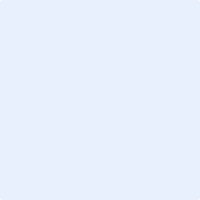 dekkaterpoesEigenaarAdresPostcodeWoonplaatsTelefoonFokkerlid vanE-mail adresNaam katRas KleurChipnummerStamboeknummerHandtekeningenLidmaatschapsnummer NKFV:      Catterynaam:      Catterynaam voor of achter de naam van het kitten? Geboortedatum kittens: NAAMRASKLEURGESLACHTCHIPNUMMER1.2.3.4.5.6.7.8.9.